Автор: Чикарева Александра ВасильевнаОрганизация: МАДОУ д/с «Детство» СП д/с № 190Населенный пункт: Свердловская область, город Нижний ТагилАннотация: Дидактическое пособие «В гостях у сказки» представляет собой альбом из:- обложка- 4 ламинированные страницы- 27 съемных ламинированных элемента- пластиковая пружина- двухсторонние клеевые липучки.Дидактическое пособие на липучках «В гостях у сказки» предназначено 
для проведения развивающих занятий с детьми раннего возраста по русской народной сказке «Репка».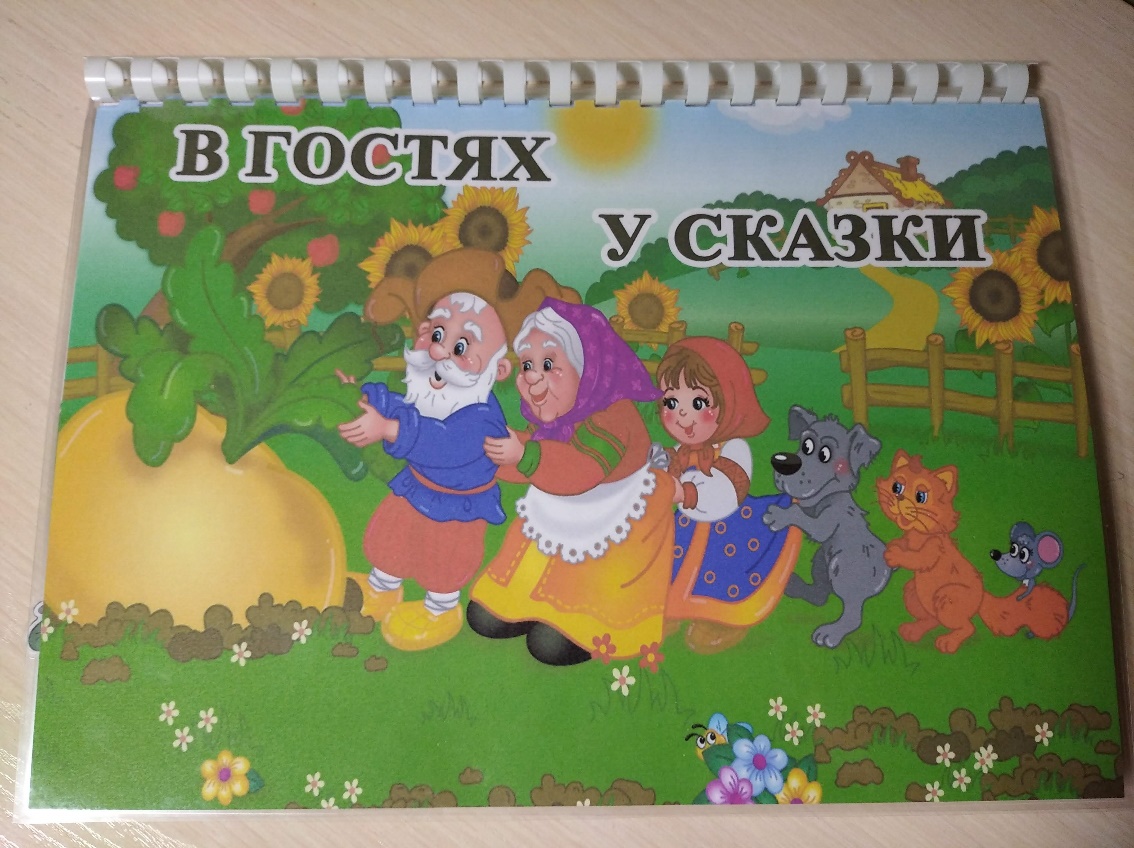 Развивающие игры на липучках – это интересно и познавательно! Детям легко с ними работать. Детали просто приклеиваются и так же просто снимаются. У ребенка возникает меньше сложностей с технической частью игры, поэтому он сосредотачивается на главной задаче – правильно расставить элементы.Липучки можно использовать множество раз. Сломать и потерять детали сложно, так как они гибкие и надежно фиксируются.В ходе занятий дети развивают мелкую моторику рук, внимание, наглядное мышление, тренируют память и речь, дети быстрее научатся пересказывать сказку, тем самым обогащая словарный запас.Как играть«Расставь по порядку»Прочитать детям сказку и положить рядом фон и всех героев. Затем 
по тексту сказки вместе с детьми прикреплять поочередно всех персонажей. Детям очень понравится такой «кукольный театр». Они с удовольствием будут играть с развивающим пособием по сказке и вскоре самостоятельно смогут пересказать сказку от начала и до самого конца.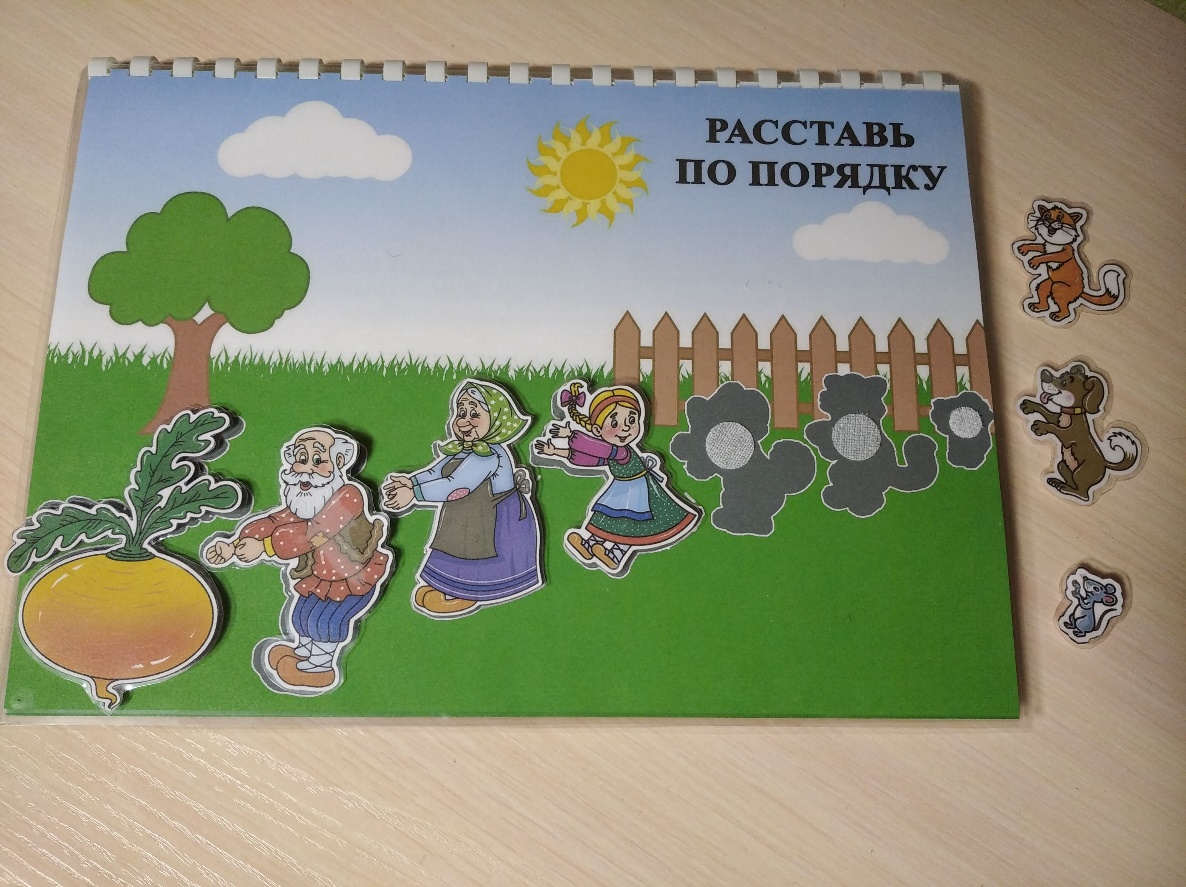 «Кто лишний?»Предложить детям определить кого не было в сказке. Цель: закрепить знания детей о русской народной сказке «Репка».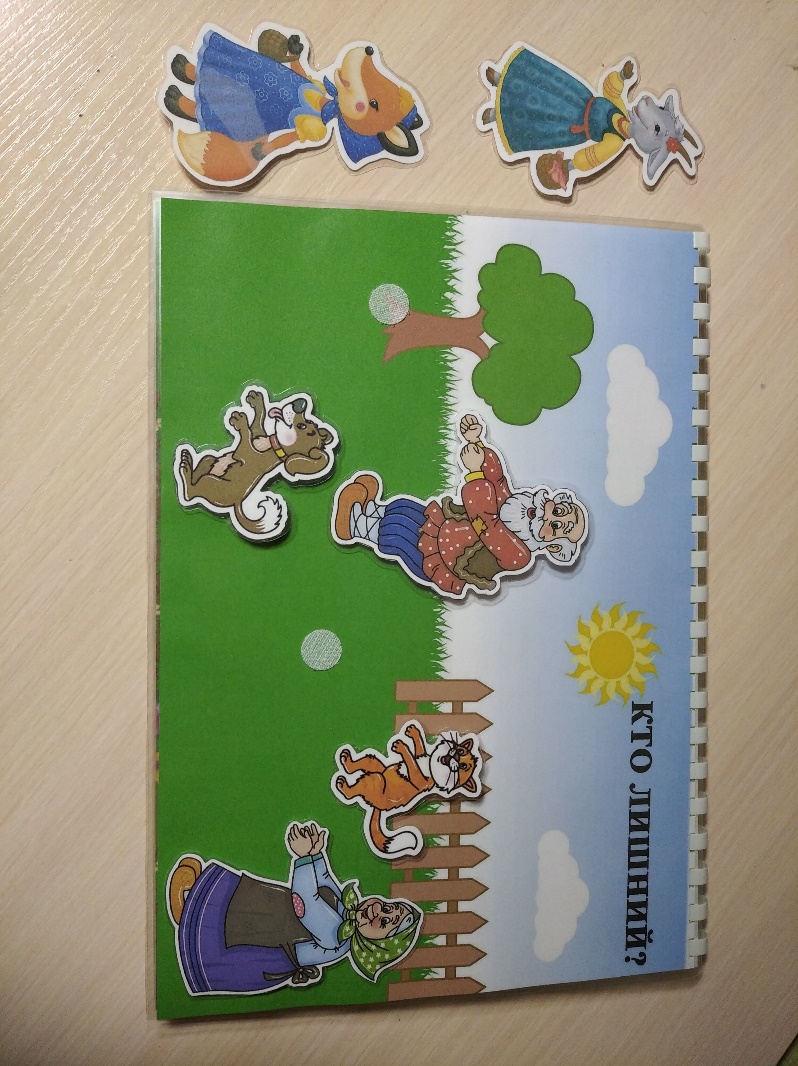  «Продолжи ряд». Занятие с детьми нужно начинать такими словами: «Помоги Жучке пройти по дорожке».Цель: научить детей путем логического мышления продолжать выкладывать дорожку из геометрических фигур (квадрат, круг) по образцу, закреплять знания геометрических фигур. 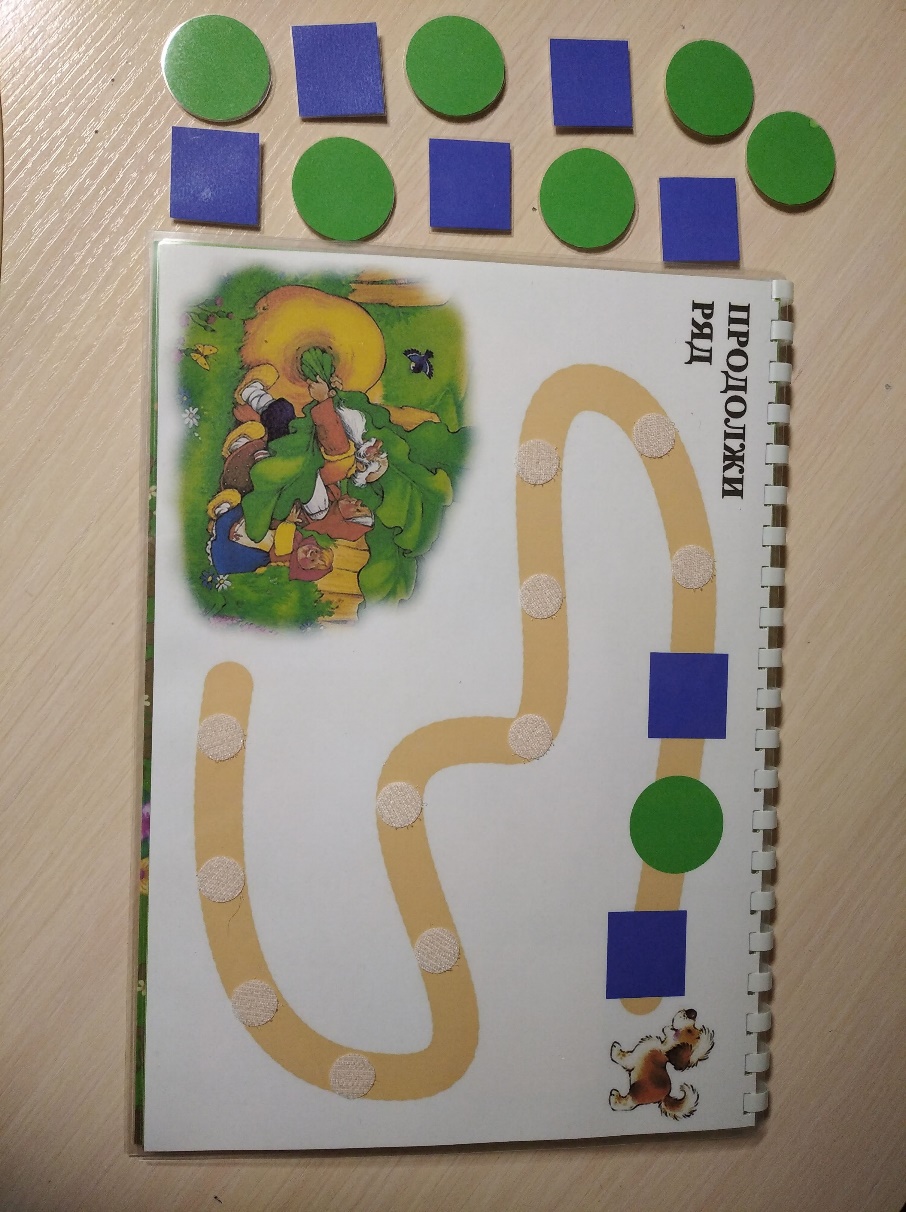 «Подбери заплатку».Цель: развитие внимания и логического мышления у детей.Задачи: - учить детей подбирать соответствующие «заплатки» по форме; - закрепить знание геометрических фигур; - воспитывать усидчивость, желание довести начатое дело до конца.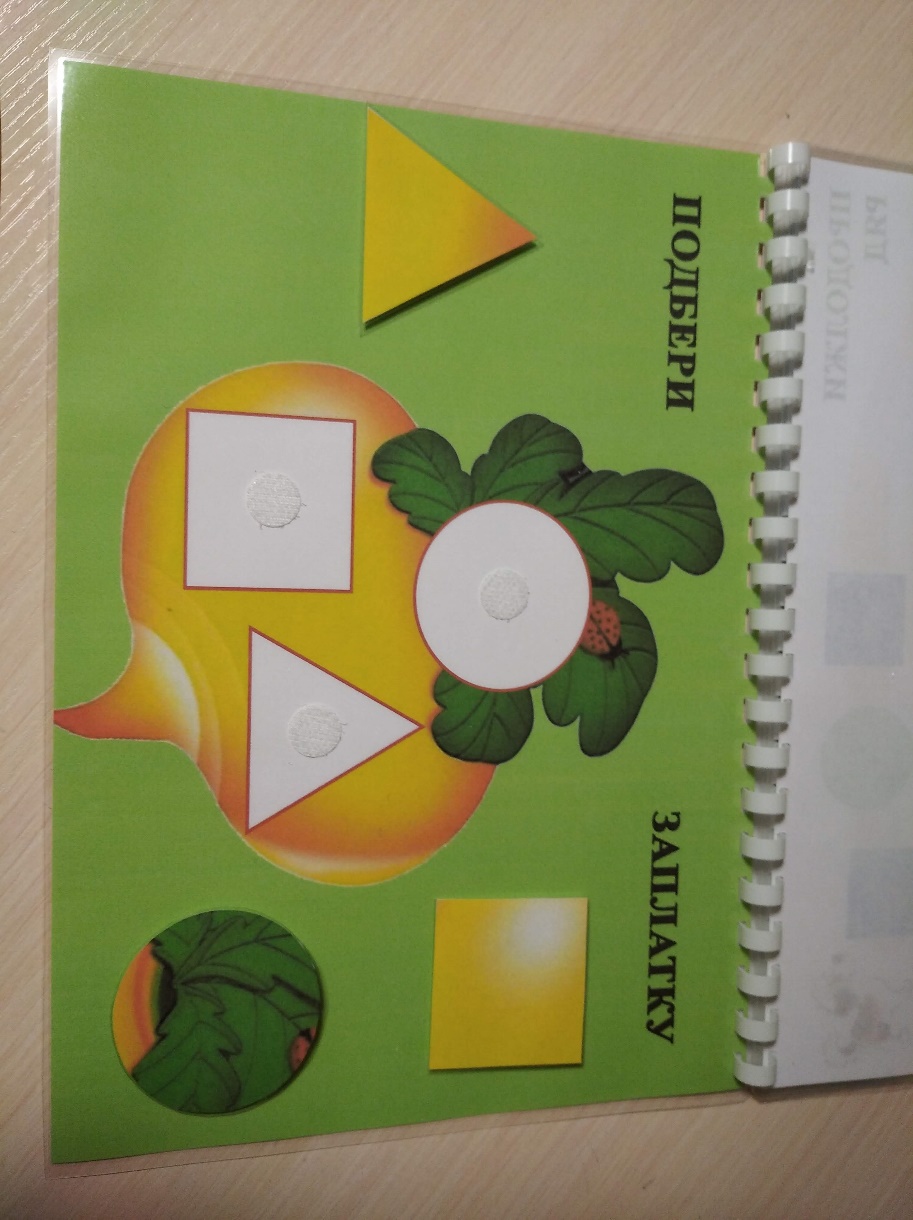 